Publicado en Génova el 29/03/2023 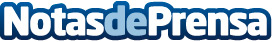 Costa Cruceros añade en Canarias un barco más a su programa 2023 en el MediterráneoLa compañía italiana incorpora Costa Fortuna al Mediterráneo, lanzando una oferta inédita, de abril a octubre, con cruceros de 14 días para disponer de más tiempo para explorar el Mediterráneo, yendo incluso más allá de las Columnas de Hércules. El barco operará desde las islas Canarias en mayo, junio y septiembre con cruceros de 14 días que visitarán Italia, Francia, Portugal o ciudades españolas como Málaga
Datos de contacto:Edelman915 560 154Nota de prensa publicada en: https://www.notasdeprensa.es/costa-cruceros-anade-en-canarias-un-barco-mas Categorias: Nacional Viaje Canarias Turismo Restauración http://www.notasdeprensa.es